WOODY BAILEY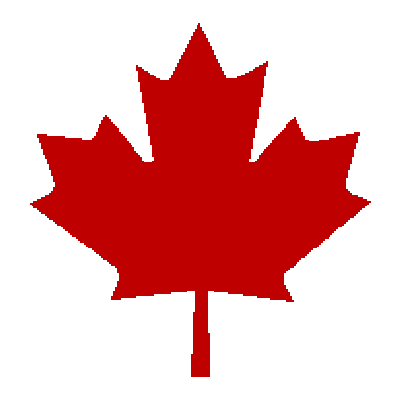 www.woodybaileysoccerschool.com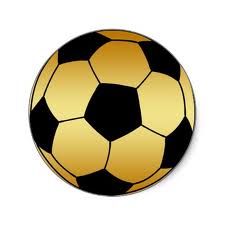 SOCCER SCHOOLApplication Friday2015 International School of Champions!!!Woody Bailey, former professional and all Canadian player is inviting youto attend his new 2015/2016 Friday night technical program focusing on:Woody's 25 plus years of studying proven soccer techniques and his passion for instruction at a high level, will ensure players have a positive learning experience while gaining lots of useful advance soccer skills players can use in practical game situations.www.woodybaileysoccerschool.com2015 Fall/Winter Schedule		Oct 2015: 2, 9, 16, 23, 30Nov 2015: 6, 13, 20, 27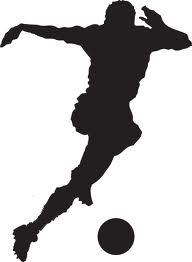 Dec 2015: 4, 11, 18Jan 2015: 8, 15For more information or to register your child, please contact Woody at 905-617-2478.woodybaileysoccerschool@gmail.comApplication:Last/Present team played with:Level you wish to play for in the future:Player First Name:                                          		  Player Last Name:________________________________Phone:                                      	   Emergency Number:___________________________Address:                                                                   	   Parent's email:__________________________________Parent's Name:                                                         Parent's Signature:_____________________________________WAIVERI understand that should a major medical problem arise, an attempt will be made to notify me by telephone.  In the event that I cannot be reached, I hereby give consent to such treatment as deemed necessary.  Also for said minor in transporting him/her by whatever means necessary, to any hospital, clinic or other health facility.Refund PolicyThose who have applied and been accepted, but cannot attend camp for any reason, may or may not receive a refund subject to the following cancellation policy:1)For any cancellation which occurs on or before the end of the third session, all fees refunded except handling and processing fee.2)No refund.  Unless it is weather related, then a make-up date will be arranged.www.woodybaileysoccerschool.comSchool of Champions  Techniques:At completion of this program: Players are able to show flawless touches, Passing and Receiving, Movements and superior game skills